              KONG KNUD DIVISION
        MINISKÆG 1.- 2. JUNI 2024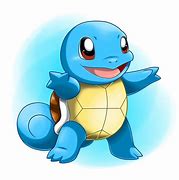 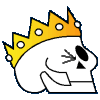 Velkommen til en verden fyldt med PokémonMennesker og Pokémon har levet side om side i tusindvis af år og har knyttet stærke bånd til hinanden. Mange mennesker vælger derfor at blive Pokémon-trænere. Disse forsøger ofte, sammen med de Pokémon de selv har fanget, at blive anerkendt som gode trænere ved at besejre andre Pokémon-trænere. Kom og vær med til at fange Pokemon. 
Dette foregår lørdag eftermiddag, hvor I skal rundt til forskellige discipliner og samtidig fange Pokémon. Om søndagen skal I på den store træningsplads se, om I kan besejre de andre Pokémon-trænere.
Når træningspladsen lukker, pakker vi vores lejr sammen og mødes til fælles afslutning, hvor alle får et bevis på, at I er blevet nogle gode Pokémon-trænere.Vi skal ligge i telt og lave mad over bål, mens træningen står på, så pak til udendørs overnatning – 
Se pakkeliste. Det er før sket i området af Hylkedam, at man er udsat for regn, så husk endelig regntøjet.HUSK madpakke til lørdag frokost. Vi mødes lørdag kl.9.15 på bagsiden af Banegården. Toget kører kl. 9.43 Bagagen bliver kørt.Vi skal hentes igen søndag kl. 13.15 på Hylkedam og er hjemme på Hindemosen ca. kl. 14 
Husk at krydse af i tilmeldingen om I kan tage nogen med hjem, eller har brug for kørsel. Adresse: Hylkedam, Hylkedamvej 54, 5591 Gelsted. 
(Vær opmærksom på at køre via Gelsted og Hylkedamvej, så man kommer den rigtige vej ind)Turen koster 100 kr. Betales via tilmelding på dette link: Tilmelding på stjernegruppen.nemtilmeld.dk senest 26. april 2024. Vi glæder os til en hyggelig weekend med alle minispejdere i Kong Knud Division!

Med spejderhilsen minilederne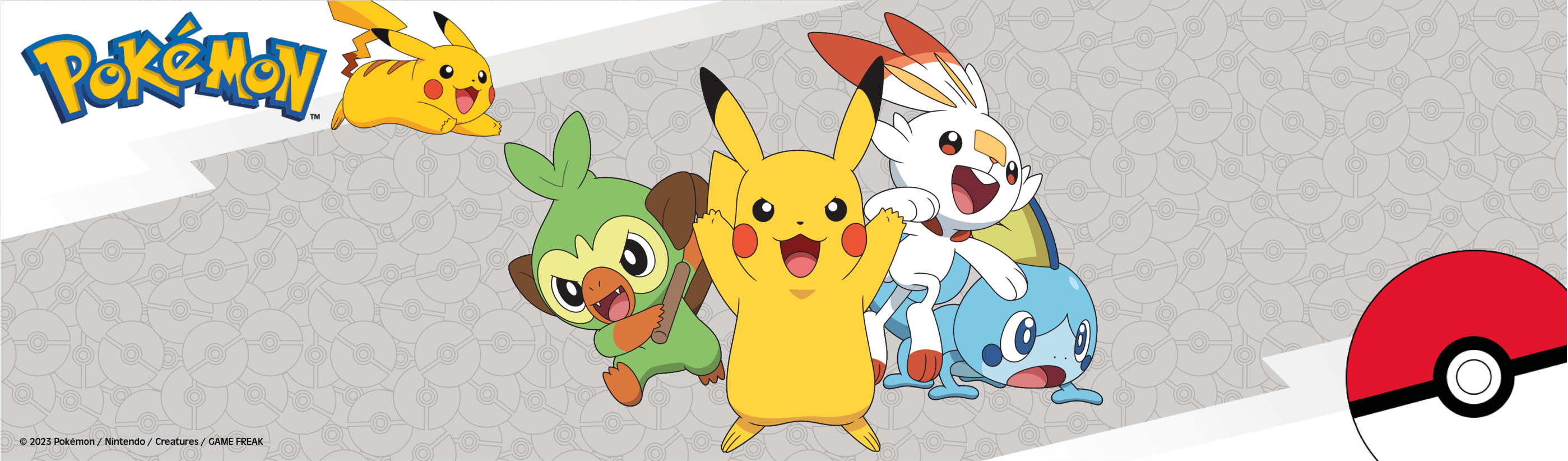 PAKKELISTE TIL MINISKÆGVÆR SELV MED TIL AT PAKKE. Pak tingene i små poser, og så ned i din rygsæk eller taske.SoveposeLiggeunderlag NattøjEvt. lille hovedpude og sovedyrToiletsagerHåndklædeSpisegrej (dyb og flad tallerken, krus, kniv, gaffel, ske, viskestykke) pakket i poseLommelygteDolk (hvis du har en)Uniform og tørklædeStrømper og sokker (et sæt på, et sæt med)BukserEt sæt skiftetøjFleecetrøje/varm trøjeRegntøj og evt. gummistøvler eller vandtætte skoSko DrikkedunkMadpakke til lørdagMedbring IKKE:Mobiltelefon eller andre elektroniske ting. Ting kan blive væk og ødelagt, når man er på lejr.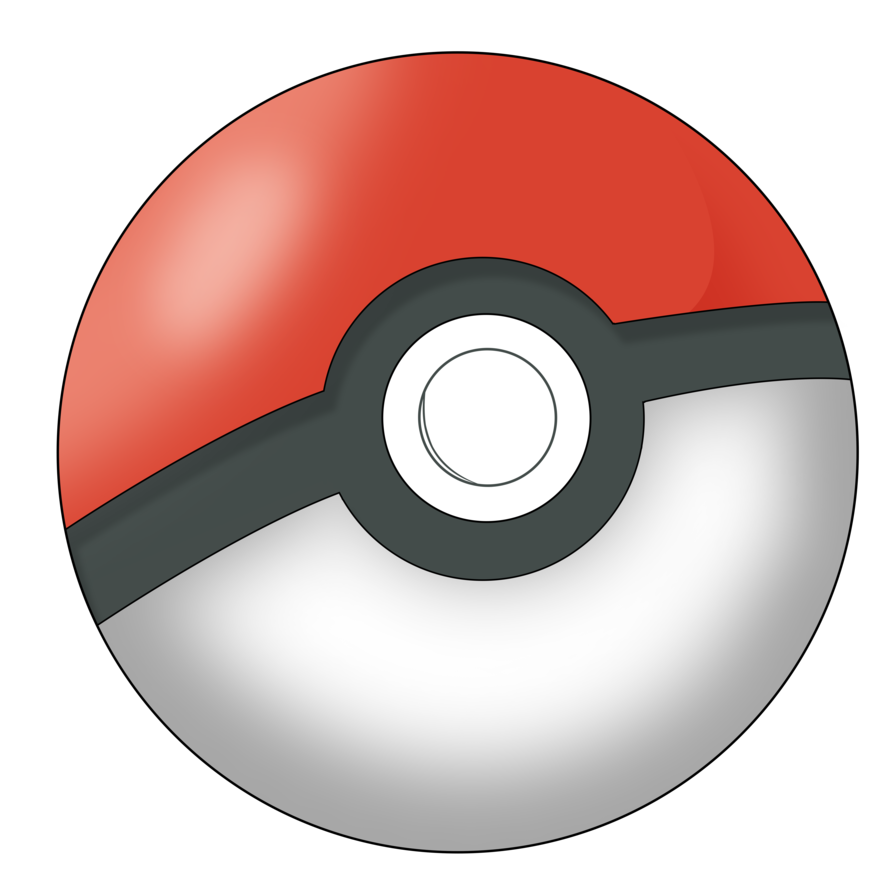 